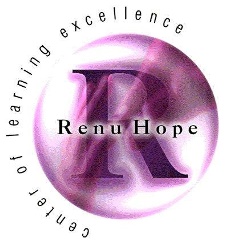 September 28, 2020Dear Renu Hope Foundation Team: We hope that you and your family have continued to stay well and safe. Renu Hope Foundation has been working diligently to re-open our centers following the unforeseen events such as extreme heat advisories and of recent, the smoke and ash advisories from the South Coast Air Quality Management Department  El Dorado and Apple fires, we have had to postpone the opening of several centers for the safety of our families and staff. We are excited to announce not only are we re-opening the sites closed due to the extreme heat, and smoke/ash impacts of the Apple, El Dorado and Bobcat Fires, but also re-opening two additional centers on October 5, 2020 at the locations below: 235 N. Second Street, Banning, CA21091 Rider Road in Mead Valley, CA Each center will re-open following the current California Department of Public Health guidance that each ‘cohort’ (in our case, classroom or group size) will not have more than a total of 16 children and supervising adults in each classroom to ensure for safe physical distancing.  Each staff will be assigned to a specific classroom (cohort) and the ‘Floater” may only interface with no more than two cohorts daily. Due to                  COVID-19 pandemic full day child-care will be offered from 7:30 A.M. – 3:30 P.M, thus Staff will be assigned accordingly. Please visit our website www.renuhope.org regularly and check your email for information of program updates which may include but not limited to: future sites                 re-opening, online training opportunities leading to professional growth hours and/or certification, and resources for Staff. As we work through this together, we hope that you and yours continue to remain safe  healthy and strong. Please remember individually we can and together we will! Sincerely,Saovaros Diehl-HopeChief Executive Officer